      Утверждаю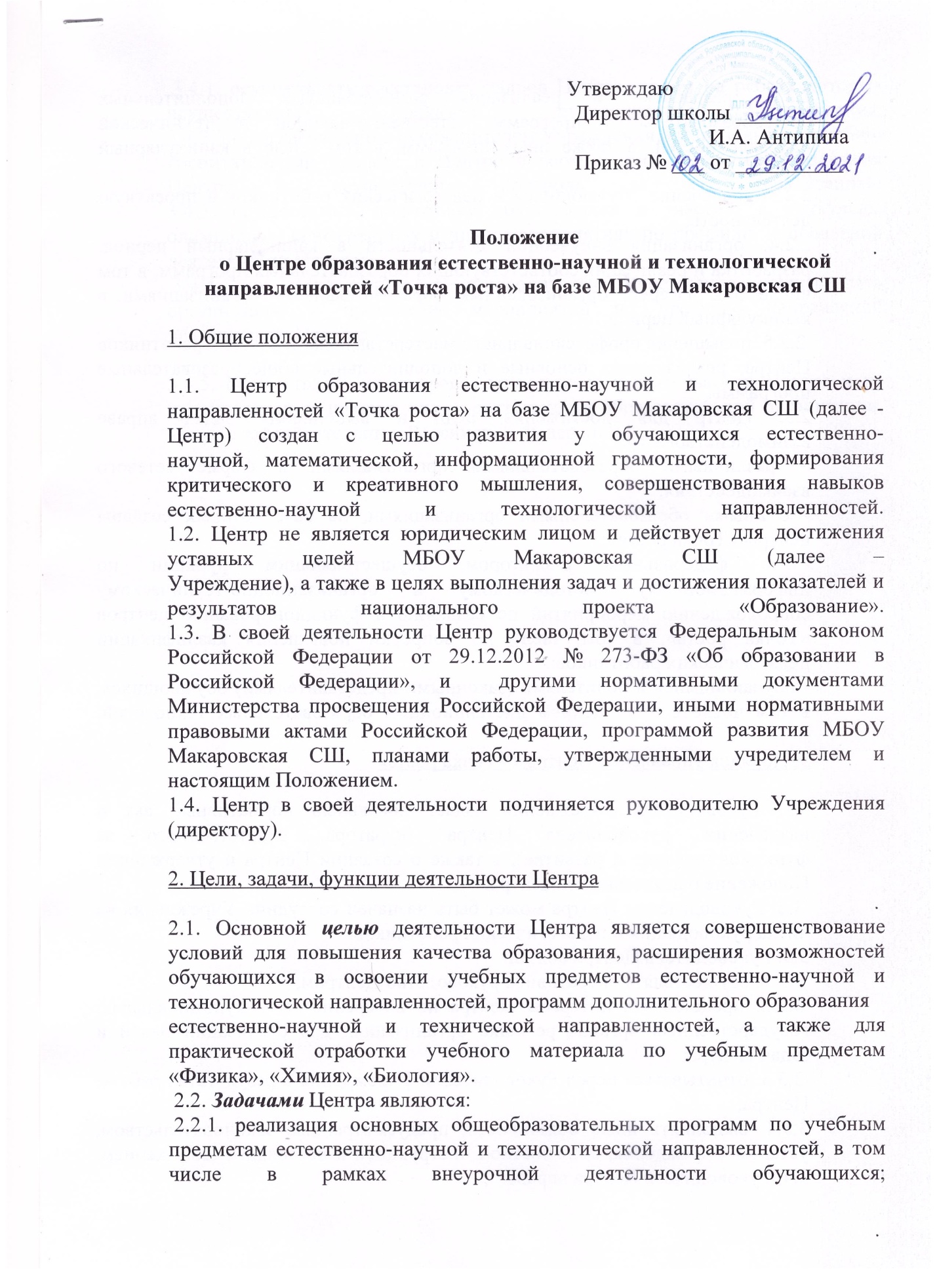 Директор школы __________                          И.А. АнтипинаПриказ № ___ от __________Положение 
о Центре образования естественно-научной и технологической 
направленностей «Точка роста» на базе МБОУ Макаровская СШ1. Общие положения 
1.1. Центр образования естественно-научной и технологической 
направленностей «Точка роста» на базе МБОУ Макаровская СШ (далее - Центр) создан с целью развития у обучающихся естественно-
научной, математической, информационной грамотности, формирования 
критического и креативного мышления, совершенствования навыков естественно-научной и технологической направленностей. 
1.2. Центр не является юридическим лицом и действует для достижения 
уставных целей МБОУ Макаровская СШ (далее – 
Учреждение), а также в целях выполнения задач и достижения показателей и 
результатов национального проекта «Образование». 
1.3. В своей деятельности Центр руководствуется Федеральным законом 
Российской Федерации от 29.12.2012 № 273-ФЗ «Об образовании в Российской Федерации», и  другими нормативными документами Министерства просвещения Российской Федерации, иными нормативными правовыми актами Российской Федерации, программой развития МБОУ Макаровская СШ, планами работы, утвержденными учредителем и настоящим Положением.1.4. Центр в своей деятельности подчиняется руководителю Учреждения 
(директору). 
2. Цели, задачи, функции деятельности Центра 
2.1. Основной целью деятельности Центра является совершенствование 
условий для повышения качества образования, расширения возможностей 
обучающихся в освоении учебных предметов естественно-научной и 
технологической направленностей, программ дополнительного образования естественно-научной и технической направленностей, а также для практической отработки учебного материала по учебным предметам «Физика», «Химия», «Биология». 2.2. Задачами Центра являются: 2.2.1. реализация основных общеобразовательных программ по учебным 
предметам естественно-научной и технологической направленностей, в том числе в рамках внеурочной деятельности обучающихся; 
2.2.2. разработка и реализация разноуровневых дополнительных 
общеобразовательных программ естественно-научной и технической 
направленностей, а также иных программ, в том числе в каникулярный период; 
2.2.3. вовлечение обучающихся и педагогических работников в проектную 
деятельность; 
2.2.4. организация внеучебной деятельности в каникулярный период, 
разработка и реализация соответствующих образовательных программ, в том числе для лагерей, организованных образовательными организациями в каникулярный период; 2.2.5. повышение профессионального мастерства педагогических работников 
Центра, реализующих основные и дополнительные общеобразовательные 
программы. 
2.3. Центр для достижения цели и выполнения задач вправе 
взаимодействовать с: - различными образовательными организациями в форме сетевого 
взаимодействия; 
- с иными образовательными организациями, на базе которых созданы центры «Точка роста»; - с федеральным оператором, осуществляющим функции по 
информационному, методическому и организационно-техническому 
сопровождению мероприятий по созданию и функционированию центров «Точка роста», в том числе по вопросам повышения квалификации педагогических работников; - обучающимися и родителями (законными представителями) обучающихся, в том числе с применением дистанционных образовательных технологий. 

3. Порядок управления Центром «Точка роста» 
3.1. Руководитель Учреждения издает локальный нормативный акт о 
назначении руководителя Центра (куратора, ответственного за функционирование и развитие), а также о создании Центра и утверждении Положение о деятельности Центра. 3.2. Руководителем Центра может быть назначен сотрудник Учреждения из 
числа руководящих и педагогических работников. 3.3. Руководитель Центра обязан: 3.3.1. осуществлять оперативное руководство Центром; 3.3.2. представлять интересы Центра по доверенности в муниципальных, 
государственных органах региона, организациях для реализации целей и задач Центра; 3.3.3. отчитываться перед Руководителем Учреждения о результатах работы 
Центра; 
3.3.4. выполнять иные обязанности, предусмотренные законодательством, 
уставом Учреждения, должностной инструкцией и настоящим Положением. 
3.4. Руководитель Центра вправе: 3.4.1. осуществлять расстановку кадров Центра, прием на работу которых 
осуществляется приказом руководителя Учреждения; 
3.4.2. по согласованию с руководителем Учреждения организовывать учебно- 
воспитательный процесс в Центре в соответствии с целями и задачами Центра и осуществлять контроль за его реализацией; 
3.4.3. осуществлять подготовку обучающихся к участию в конкурсах, 
олимпиадах, конференциях и иных мероприятиях по профилю направлений 
деятельности Центра; 3.4.4. по согласованию с руководителем Учреждения осуществлять 
организацию и проведение мероприятий по профилю направлений деятельности Центра; 
3.4.5. осуществлять иные права, относящиеся к деятельности Центра и не 
противоречащие целям и видам деятельности образовательной организации, а также законодательству Российской Федерации.